	Individual Travel Card Application	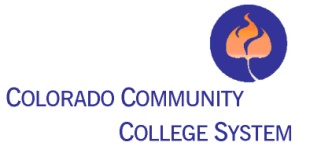 